Медицинский институт является  структурным  подразделением ФГАОУ ВО «Северо-Восточный федеральный университет имени М.К. Аммосова» Анатомический  музей  (Анатомический корпус  кафедры  «Анатомия  человека)Адрес:  Республика  Саха (Якутия),  г. Якутск,  ул. Кулаковского, 34Контакты:  раб. тел. 496995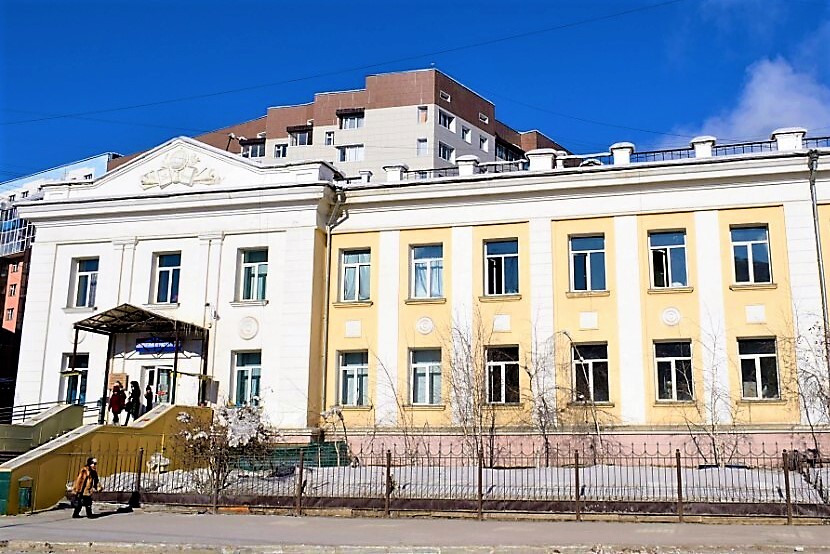 	В  августе  1957  года  в  университете  было  открыто  медицинское  отделение  естественного  факультета.  Основателем  первой кафедры – лечебного  дела – был  талантливый  ученый  и  педагог,  незаурядный  организатор  и  неутомимый  энтузиаст,  доктор  медицинских  наук,  профессор  Дмитрий  Михайлович  Крылов.  Лаборантом  была  принята  вчерашняя  школьница,  позже  ставшая  и  долгое  время  отработавшая  доцентом  кафедры  анатомии  человека  мединститута  ЯГУ  Раиса  Гивеновна  Хен (Соколова).  Они  являются  одними  из  тех,  кто  стоял  у  истоков  высшего  медицинского  образования  в  Республике  Саха (Якутия).	В  1960  году  медицинское  отделение  было  преобразовано  в  медицинский  факультет.	Первый  декан  медицинского  факультета,  д.м.н.,  заслуженный  врач  РСФСР,  ЯАССР,  отличник  здравоохранения  СССР  Владимир  Сергеевич Семенов  22  года  заведовал  хирургическим  отделением  Якутской  республиканской  больницы (1937-1952 гг.).  Владимир  Сергеевич  был  известен  не  только  как  крупный  организатор  здравоохранения  и  медицинского  образования,  но  и  как  общественный  и  государственный  деятель:  избирался  депутатом  Верховного  Совета  ЯАССР  пяти  созывов,  был  заместителем  председателя  Президиума  Верховного  Совета  ЯАССР  первых  трех  созывов.	В  1963 г.  состоялся  первый  исторический  выпуск  врачей  медицинского  факультета  ЯГУ 	А  в  1993  году  на  базе  медико-лечебного  факультета  был  открыт   медицинский  институт  Якутского  государственного  университета (ныне – СВФУ).	Сегодня  в  структуру  медицинского  института  входят  лечебный  и  педиатрический  факультеты,  стоматологическое  отделение,  факультеты  высшего  сестринского  образования  и  последипломного  образования  врачей,  учебно-методический  отдел,  малая  медицинская  академия  для  школьников,  учебно-производственная  стоматологическая  поликлиника.  На  26  кафедрах  работают  40  докторов  и  127  кандидатов  медицинских  наук.Кафедра  «Анатомия  человека»	На  кафедре  ведется  обучение  студентов  следующим  курсам:1. Курс  нормальной  анатомии2. Курс  патологической  анатомии3. Курс  топографической  анатомии4. Курс  судебной  медициныУчебные  и научные  подразделения  кафедры:· Лаборатория  полимерного  бальзамирования· Учебная  операционная· Морфологические  музеи  кафедры:1. Анатомический музей (ауд.4, АК)2. Музей патологической анатомии (ауд.11, АК)3. Музей судебной медицины (Бюро СМЭ)	Кафедра  анатомии  может  предложить  вам  профориентационную  экскурсию  по  кафедре  с  посещением  анатомического  музея.  Также  возможна  тематическая  экскурсия (необходимо  заранее  предупредить  по  тематике).	Также,  может  быть  организована  выездная  выставка  совместно  с  редакцией  детских  региональных  периодических  изданий.  Для  этого  необходимо  предоставить  транспорт (1  автобус),  проживание  и  питание  сотрудников.